Souhlas s inkasem (povolení inkasa) pro ŠJ Ševětín číslo účtu 100266471/0800Příjmení a jméno žáka:Výše limitu: 1 dítě 1200,- (2 děti 2500,-)Číslo účtu:Potvrzení banky nebo podpis:Mob: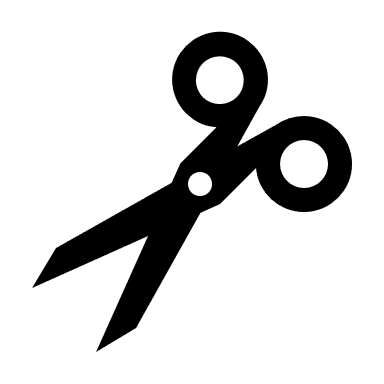 Souhlas s inkasem (povolení inkasa) pro ŠJ Ševětín číslo účtu 100266471/0800